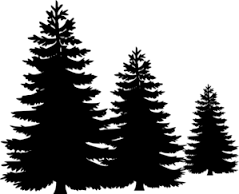 Project Title:Project summary:  Describe how the project furthers education about forestry or forestry careers in the community.Identify the target audience.  What students or participants would be involved in the project?  What grade levels? How many?Who would be the teachers or group leaders involved in the project?Identify project activities, the dates they will be accomplished, and what measurable outcome they will accomplish.  $ 	$ 	Total budget for the project (a 1:1 in-kind or cash match is encouraged).Amount requested from the John E. Force Forestry Education FundProvide a budget summary including, the amounts for Personnel, Supplies, Travel, and other.Provide a budget narrative that lists the details of individual budget items included above.  How will you evaluate the success of the project?(Note: supplying the Fund Committee with a report within 60 days of project completion is required.)By submitting this application, I affirm that the facts set forth in it are true and complete.It is the policy of this organization to provide equal opportunities without regard to race, color, religion, national origin, gender, sexual preference, age, or disability.Thank you for completing this application form and for your interest in forestry and forestry career education.(If additional information is required for any of the above information, please attach a separate sheet of paper, typed).Submit the completed application by February 15th to:The John E. Force Forestry Education Fund c/o Sustainable Resources Institute, Inc.1353 W. Hwy. U.S. 2, Suite 2Crystal Falls, MI 49920 or kari@sustainableinc.org(revised, 10-24-16)Your NameStreet AddressCity, State, ZIP codeName of school, or forestry education groupYour phoneYour E-Mail AddressBudget CategoryJohn E. Force Education FundTotal Project BudgetPersonnelSuppliesTravelOther (please specify)Name (printed)SignatureDate